RESOURCES FOR E-BOOKS AND E-READERS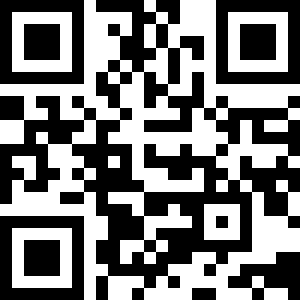 Project Gutenberg—a free repository of over 59,000 downloadable e-books; mostly classics and older books for which the copyright has expired.www.gutenberg.org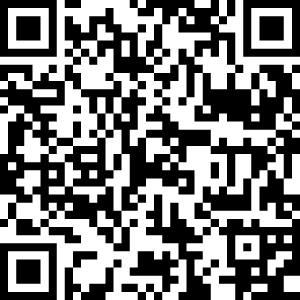 Mercury Reader—Chrome extension to declutter online articles; allows you to save a .pdf copy of the article to upload to Kindle.https://bit.ly/2vfnI42Metropolitan Library System—Using the OverDrive platform, students can use their free library accounts to digitally check out e-books. Students can either wirelessly send the book to the Kindle, or directly upload from a Chromebook. 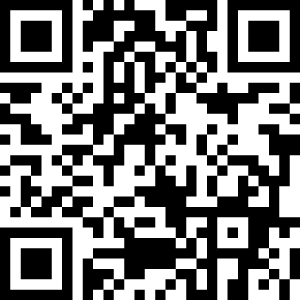 catalog.metrolibrary.org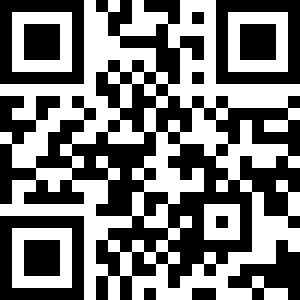 Audiobook Sync—a free summer audiobook program for teens. Students canpair the free audio selections to e-books that can be checked out through the library.https://www.audiobooksync.com/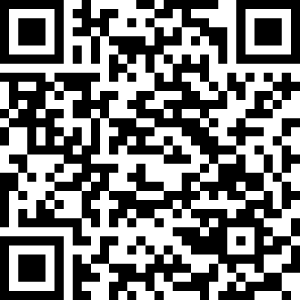 LibriVox—Public domain audiobooks read by volunteers. Huge library, but more difficult to place on Kindle. Download and YouTube which are widely available.Librivox.org 